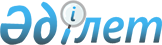 Об утверждении Правил оказания услуг государственным учреждением Вооруженных Сил Республики Казахстан, специализирующимся в области аэропортовской деятельности, и использования денег от реализации таких услугПриказ Министра обороны Республики Казахстан от 21 апреля 2023 года № 366. Зарегистрирован в Министерстве юстиции Республики Казахстан 24 апреля 2023 года № 32353
      В соответствии с пунктом 2 статьи 24 Закона Республики Казахстан "Об обороне и Вооруженных Силах Республики Казахстан" ПРИКАЗЫВАЮ:
      1. Утвердить прилагаемые Правила оказания услуг государственным учреждением Вооруженных Сил Республики Казахстан, специализирующимся в области аэропортовской деятельности, и использования денег от реализации таких услуг.
      2. Управлению Главнокомандующего Силами воздушной обороны Вооруженных Сил Республики Казахстан обеспечить:
      1) государственную регистрацию настоящего приказа в Министерстве юстиции Республики Казахстан;
      2) размещение настоящего приказа на интернет-ресурсе Министерства обороны Республики Казахстан после его первого официального опубликования;
      3) направление сведений в Юридический департамент Министерства обороны Республики Казахстан об исполнении мероприятий, предусмотренных подпунктами 1) и 2) настоящего пункта в течение десяти календарных дней со дня государственной регистрации.
      3. Контроль за исполнением настоящего приказа возложить на первого заместителя Министра обороны – начальника Генерального штаба Вооруженных Сил Республики Казахстан.
      4. Настоящий приказ довести до должностных лиц в части, их касающейся.
      5. Настоящий приказ вводится в действие по истечении десяти календарных дней после дня его первого официального опубликования. Правила оказания услуг государственным учреждением Вооруженных Сил Республики Казахстан, специализирующимся в области аэропортовской деятельности, и использования денег от реализации таких услуг Глава 1. Общие положения
      1. Настоящие Правила оказания услуг государственным учреждением Вооруженных Сил Республики Казахстан, специализирующимся в области аэропортовской деятельности, и использования денег от реализации таких услуг (далее - Правила) определяют порядок оказания государственным учреждением Вооруженных Сил Республики Казахстан услуг в области аэропортовской деятельности на аэродромах государственной авиации и использования денег от реализации таких услуг.
      2. Государственным учреждением Вооруженных Сил Республики Казахстан является республиканское государственное учреждение Министерства обороны Республики Казахстан, предметом деятельности которого является оказание услуг в области аэропортовской деятельности (далее-Учреждение).
      3. Учреждение в процессе оказания услуг в области аэропортовской деятельности обеспечивает прием, отправку и обслуживание воздушных судов с их экипажами, пассажиров, багажа, грузов и почты, и имеет для этих целей на праве собственности или других законных основаниях необходимые сооружения и оборудование, специально подготовленный личный состав.
      4. Учреждение собственными силами либо с привлечением на договорной основе соответствующих специалистов (организаций) обеспечивает обслуживание воздушных судов, осуществляет эксплуатацию аэродрома. Глава 2. Порядок оказания услуг и использования денег от реализации таких услуг
      5. Оказание услуг в области аэропортовской деятельности физическим и юридическим лицам осуществляется на договорной основе в соответствии с Гражданским кодексом Республики Казахстан.
      6. Учреждение на платной основе при оказании услуг в области аэропортовской деятельности осуществляет следующие виды деятельности:
      1) предоставление взлетно-посадочной полосы, рулежных дорожек;
      2) обеспечение содержания и эксплуатации летного поля;
      3) светотехническое обеспечение полетов;
      4) орнитологическое обеспечение безопасности полетов в зоне ответственности учреждения;
      5) аварийно-спасательное и противопожарное обеспечение полетов в районе аэродрома;
      6) предоставление услуг средствами наземного обеспечения полетами.
      7. Прием денежных средств осуществляется по безналичному расчету путем перечисления на контрольный счет наличности (далее – КСН платных услуг) республиканского государственного учреждения "Управление главнокомандующего Силами воздушной обороны Вооруженных Сил Республики Казахстан" Министерства обороны Республики Казахстан (далее- УГК СВО ВС РК).
      8. Деньги от реализации при предоставлении услуг остаются в распоряжении УГК СВО ВС РК, зачисляются на КСН платных услуг и расходуются в соответствии с приказом Министра финансов Республики Казахстан от 4 декабря 2014 года № 540 "Об утверждении Правил исполнения бюджета и его кассового обслуживания" (зарегистрирован в Реестре государственной регистрации нормативных правовых актов за № 9934).
      9. УГК СВО ВС РК для проведения операций за счет денег, получаемых от реализации услуг, остающихся в их распоряжении, ежегодно составляют план поступлений и расходов денег, представляют на утверждение администратору бюджетных программ в трех экземплярах с приложением пояснительной записки и обоснованных расчетов.
      10. Средства, поступающие от реализации платных услуг, расходуются на:
      1) приобретение строительных материалов для ремонта аэродромов;
      2) приобретение техники средств наземного обеспечения полетов и радиотехнического обеспечения;
      3) услуги по ремонту аэродромной техники и радиотехнического обеспечения;
      4) приобретение товарно-материальных ценностей для аэродрома;
      5) услуги по содержанию аэродромов;
      6) оплата труда специалистов, привлекаемых для оказания услуг;
      7) проведение обучающих семинаров, тренингов, конференций, а также повышение квалификации специалистов;
      8) оплату банковских услуг;
      9) оплата командировочных расходов;
      10) оплата представительских расходов.
					© 2012. РГП на ПХВ «Институт законодательства и правовой информации Республики Казахстан» Министерства юстиции Республики Казахстан
				
      Министр обороныРеспублики Казахстан 

Р. Жаксылыков
Утверждены приказом
Министр обороны
Республики Казахстан
от 21 апреля 2023 года № 366